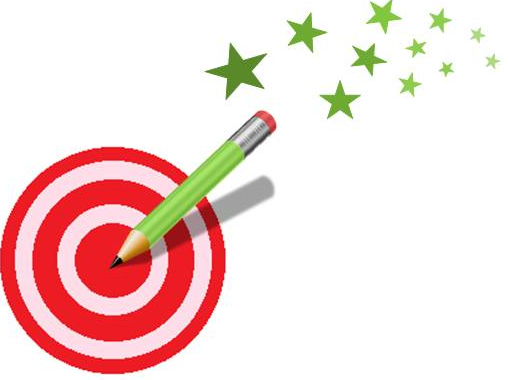 12-1=	20-10=21-1=	17-10=43-1=	24-10=15-1=	35-10=45-1=	18-10=32-1=	47-10=27-1=	39-10=17-1=	44-10=34-1=	21-10=12-1=	34-10=15-1=	45-10=27-1=	26-10=http://lewebpedagogique.com/strategiescalcul/12-1=	20-10=21-1=	17-10=43-1=	24-10=15-1=	35-10=45-1=	18-10=32-1=	47-10=27-1=	39-10=17-1=	44-10=34-1=	21-10=12-1=	34-10=15-1=	45-10=27-1=	26-10=http://lewebpedagogique.com/strategiescalcul/